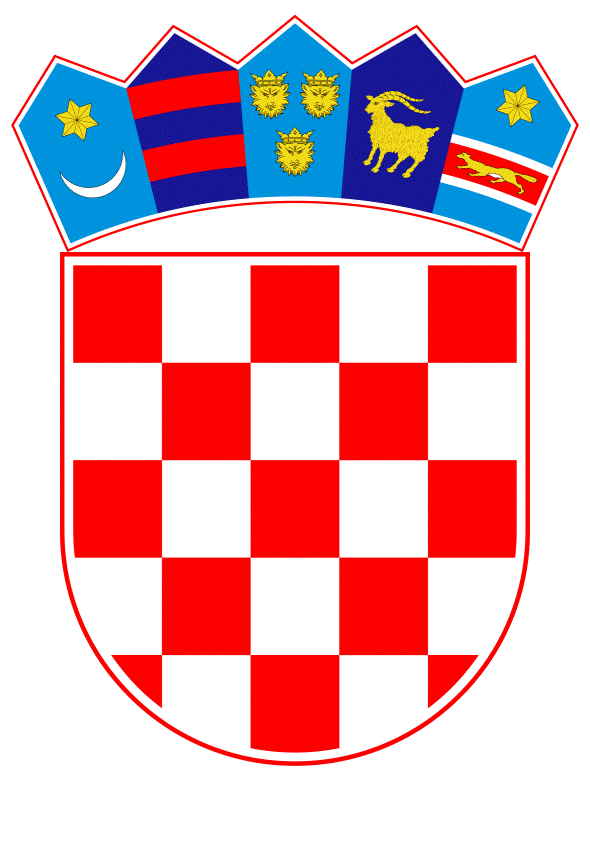 VLADA REPUBLIKE HRVATSKEZagreb, 24. listopada 2019.______________________________________________________________________________________________________________________________________________________________________________________________________________________________											PRIJEDLOGKlasa:									 	Urbroj:	Zagreb,										PREDSJEDNIKU HRVATSKOGA SABORAPredmet:	Zastupničko pitanje Domagoja Hajdukovića, u vezi sa zapošljavanjima u službi vanjskih poslova - odgovor Vlade		Zastupnik u Hrvatskome saboru, Domagoj Hajduković, postavio je, sukladno s člankom 140. Poslovnika Hrvatskoga sabora (Narodne novine, br. 81/13, 113/16, 69/17 i 29/18), zastupničko pitanje u vezi sa zapošljavanjima u službi vanjskih poslova.		Na navedeno zastupničko pitanje Vlada Republike Hrvatske, daje sljedeći odgovor:		Dopis od 21. svibnja 2019. godine, u vezi s kojim je postavljeno zastupničko pitanje, potpisao je službenik u Ministarstvu vanjskih i europskih poslova, koji je ujedno i povjerenik Podružnice Sindikata državnih i lokalnih službenika i namještenika pri Ministarstvu vanjskih i europskih poslova (u daljnjem tekstu: Podružnica sindikata), i kojeg je uputio elektroničkom poštom na više stotina adresa, uključujući i tijela nadležna za zaprimanje i obradu kaznenih prijava.Navedeni dopis predstavlja samo jednu od niza kaznenih prijava koje spomenuti državni službenik u dugačkom vremenskom razdoblju opetovano, prvo u svoje ime, a sada i kao povjerenik Podružnice sindikata, dostavlja na nadležne i nenadležne adrese, optužujući niz dužnosnika i službenika za navodno počinjenje raznih vrsta kaznenih djela. O utemeljenosti tvrdnji iz navedene kaznene prijave svoj će sud (ako već i nije) donijeti tijela nadležna za procesuiranje kaznenih prijava. Prema podacima kojima raspolažemo, sve prethodne kaznene prijave odbačene su rješenjima nadležnih tijela. Spomenuti službenik je, zbog javnog iznošenja svojih neutemeljenih tvrdnji o korupciji u službi vanjskih poslova, već jednom proglašen odgovornim za tešku povredu službene dužnosti.U konkretnom slučaju, Vlada Republike Hrvatske navodi da je odabir djelatnika za raspored na upražnjena radna mjesta u diplomatskim misijama i konzularnim uredima Republike Hrvatske obavljen sukladno propisima koji uređuju rad službe vanjskih poslova Republike Hrvatske.	Eventualno potrebna dodatna obrazloženja u vezi s pitanjem zastupnika, dat će dr. sc. Gordan Grlić Radman, ministar vanjskih i europskih poslova.PREDSJEDNIKmr. sc. Andrej PlenkovićPredlagatelj:Ministarstvo vanjskih i europskih poslovaPredmet:Verifikacija odgovora na zastupničko pitanje Domagoja Hajdukovića, u vezi sa zapošljavanjima u službi vanjskih poslova